Российская ФедерацияРеспублика ХакасияАлтайский районАдминистрация Белоярского сельсоветаП О С Т А Н О В Л Е Н И Е  «29»   сентября   2015г.                           с. Белый Яр                                   № 319                                 Об утверждении схемы расположения земельного участкана кадастровом  плане территорииРассмотрев заявление Усиковой Татьяны Михайловны об утверждении схемы расположения земельного участка на кадастровом  плане территории, представленные материалы, руководствуясь п.п.13-14 ст.11.10 Земельного кодекса  Российской Федерации, статьей 14 Федерального закона «Об общих принципах организации местного самоуправления в Российской Федерации» от 6.10.2003года № 131-ФЗ, Уставом муниципального образования Белоярский сельсовет, администрация Белоярского сельсоветаПОСТАНОВЛЯЕТ:1. Утвердить схему расположения вновь образованного земельного участка на кадастровом  плане территории ЗУ 1 (приложение №1):ЗУ1: площадью 50 кв.м, расположенный по адресу: Республика Хакасия, Алтайский район, с.Белый Яр, ул. Мира 14Б категория земель- земли населенных пунктов. Согласно градостроительного регламента земельный участок расположен в зоне Ж3с – зона существующей застройки среднеэтажными многоквартирными жилыми домами (3-5 этажей). Вид разрешенного использования: для строительства и эксплуатации парикмахерской.2.   Усикова Т.М.  имеет право на обращение без доверенности с заявлением о государственной регистрации права муниципальной собственности на образуемый земельный участок.3.  Срок действия настоящего постановления составляет два года.4. Администрации Белоярского сельсовета в пятидневный срок направить настоящее Постановление с утвержденной схемой расположения земельного участка на кадастровом  плане территории в Управление Федеральной службы  государственной регистрации, кадастра и картографии по Республике Хакасия .5. Настоящее постановление подлежит официальному опубликованию и размещению на сайте Администрации Белоярского сельсовета.6. Контроль за исполнением настоящего постановления оставляю за собой.И.о. главыБелоярского  сельсовета                                                                       А.К. ГолубевОтпечатано в 5-и экз.1-й – в администрацию  Белоярского сельсовета2-й – в прокуратуру Алтайского района3-й – в дело4,5 – заявителю                 Исполнитель : Мазова С.В.                8(39041)2-15-84Приложение  к Постановлениюот «____»  сентября  2015 года № ____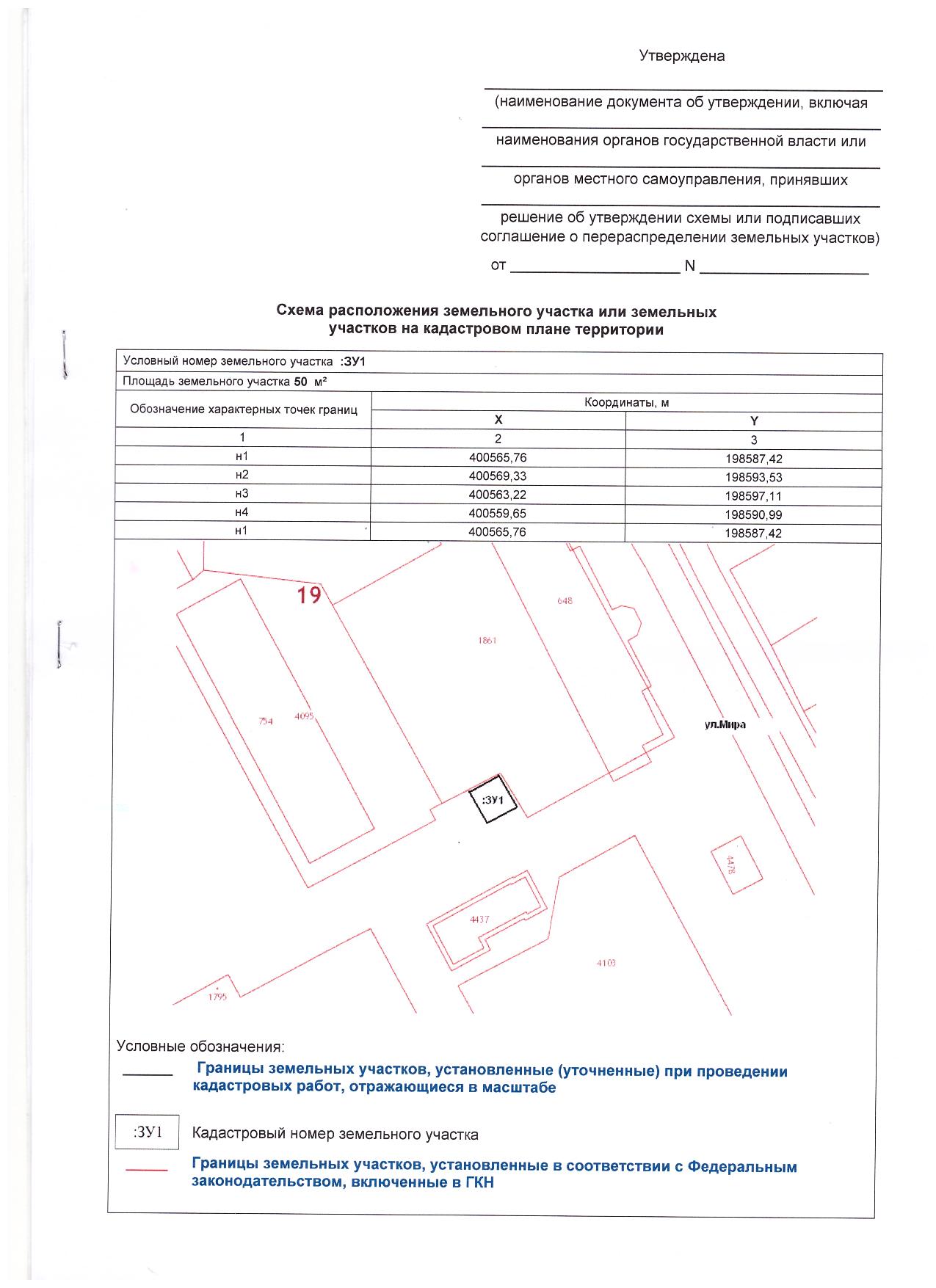 